2019年全国职业院校技能大赛赛项规程一、赛项名称赛项编号：GZ-2019002赛项名称：园林景观设计与施工英文名称：Landscape design and construction赛项组别：高职组赛项归属：农林牧渔大类二、竞赛目的结合高端技能型人才培养要求和园林景观设计岗位及园林施工岗位的需要，根据施工员、园林绿化工的工作职责要求设置本次技能大赛。竞赛目的主要有以下几点：（一）培养杰出的景观设计师，增强就业竞争力；（二）培养园林工程施工与管理技术人员；（三）将大赛园林景观设计过程和作品作为教学内容和案例向社会展示，以提高我国园林景观设计教学水平；（四）荟萃行业精英，百家争鸣，促进全国高职院校之间相关专业的交流，共同提高景观设计与施工水平。三、竞赛内容（一）赛项涵盖知识点、技能点本赛项包含园林景观设计与施工两个方向，考核内容涵盖园林规划设计、园林工程施工、测量、软件操作等方面的知识和技能。要求考生了解园林行业最前沿的设计思想和理念，具备创新发展的思路和创造能力，掌握园林的各种要素以及各要素之间的配置方法，能熟练运用绘图软件进行设计和制图。（二）竞赛内容组成每支参赛队由4名选手组成，其中2人为设计选手，另2人为施工选手。设计选手根据比赛指定的环境，在4小时内，完成一套5m×6m的小花园景观设计方案，包括鸟瞰图一张、完整施工图一套。施工选手根据本团队的设计，在抽签决定的工位上进行施工，完成一个小花园景观施工项目。施工分3个时段共12小时进行，选手只能选用统一提供的园林植物、石材、管材、灯具等园林施工材料。竞赛成绩200分，设计、施工各占100分。四、竞赛方式（一）报名资格1.参赛选手须为普通高等学校全日制在籍专科学生。本科院校中高职类全日制在籍学生。五年制高职四、五年级学生。参赛选手为园林技术、园林工程技术、建筑工程技术、环境艺术设计等相关专业。2.选手年龄须不超过25周岁，年龄计算的截止时间以2019年5月1日为准。3.凡在往届全国职业院校技能大赛中获一等奖的选手，不能再参加同一项目同一组别的比赛。4.各地区的省内选拔、名额分配和参赛师生资格审查工作由省级教育行政部门负责。大赛执委会办公室行使对参赛人员资格进行抽查的权利。（二）组队要求1.省、自治区、直辖市可组织报名参赛，不邀请境外代表队参赛。2.比赛以团队方式进行，每个代表队限报1组，每组参赛学生4名，不得跨校组队，同一学校相同项目报名参赛队不超过1组。其中2人为设计选手，另2人为施工选手，竞赛选手上PDF报后不得更换。3.每队限报2名指导教师。指导教师须为本校专兼职教师。五、竞赛流程所有参赛代表队在规定时间内同时进行比赛。设计竞赛时间：4小时。施工竞赛时间：12小时。具体安排如表1。表1  园林景观设计与施工技能竞赛时间安排六、竞赛赛卷赛前1个月在大赛网络信息发布平台上（www.chinaskills-jsw.org）公开全部素材。（一）试题名称小花园景观设计与施工（二）竞赛内容介绍本次竞赛内容是5m×6m的小花园景观设计和施工，赛卷中提供木平台方案及位置，选手按照提供的材料和设计指标要求，在此基础上对小花园场地进行设计，绘制场地设计鸟瞰图和完整的施工图一套，并将设计方案按图施工落实到施工竞赛工位。样题如图1所示。比赛试卷从试题库中抽取，试题库于比赛前一个月，在大赛信息发布平台上发布。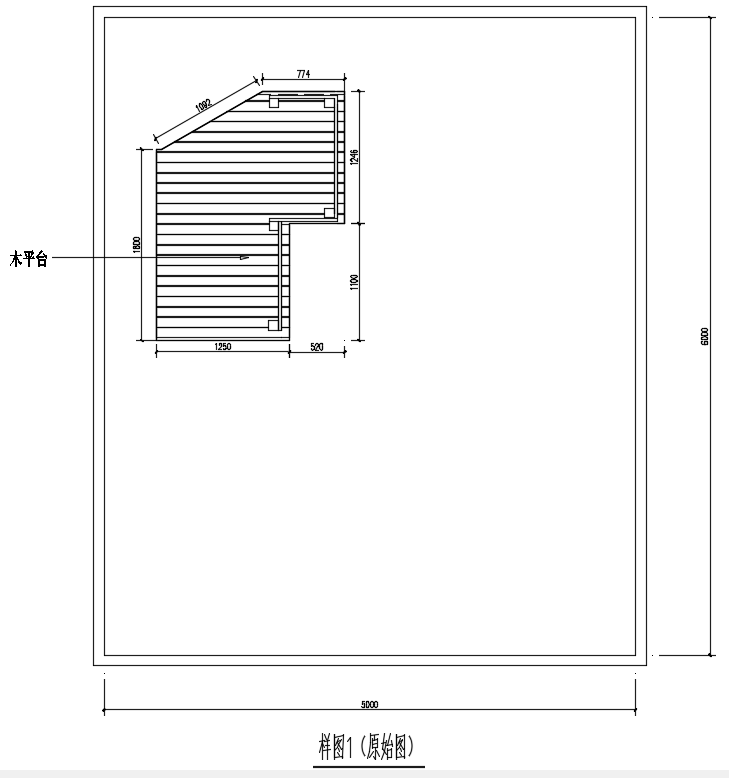 图1  计用地范围图（三）赛项要求1.设计要求设计一个出入口，设计方案根据提供的材料清单，合理运用地形、水体、植物、景观小品等景观设计要素，布局合理，交通清晰流畅，构思新颖，能充分反映时代特点，具有独创性、经济性和可行性。注意乔、灌、草的合理配置。设计需满足以人为本的基本理念，符合人体工程学要求。图面表达清晰美观并符合园林制图规范，设计应符合国家现行相关法律法规。施工图深度必须达到施工要求，至少包括总平面图、平面（网格）定位放线图、竖向设计图、种植设计图、景观小品结构详图等。设计选手必须将施工图中所有的定位尺寸、标高、材料等标注完整并确定无误，否则影响施工测量。设计选手在方案设计和施工图设计完成后，须在表5中填写设计标准值，表格在比赛现场提供。设计指标要求如下：铺装面积不大于总面积的20%；水体面积不大于总面积的18%；建筑或小品（景墙或花坛等）占地面积不大于总面积的4%；植物的种类不少于7种。2.施工要求根据施工图纸，使用工具对园林景观进行制作、安装、布置和维护。内容包括识图放样、砌筑墙体、园路铺设、种植植物、铺设草皮、制作水体、木作、进出水管安装、草坪灯安装。（四）设计图纸内容在规定时间内选用提供的AutoCAD2012中文版、Adobe Photoshop CS6中文版、3Dmax2010中文版或SketchUp8中文版，以及Office2007等计算机应用软件，根据比赛指定设计环境，自主命题，完成园林景观设计方案，绘制景观设计图与施工设计图。内容至少包括：1.设计方案部分（1）鸟瞰图1张；（2）设计说明（不超过300字）。2.施工图设计部分（1）总平面图1张；（2）尺寸定位图1张、竖向标高设计图1张、种植设计图（包括苗木统计表）1张；（3）地面铺装做法结构详图；（4）木作（木平台或木椅或木桥或木栏杆）结构详图；（5）景墙、花坛结构详图；（6）水、电布置平面图1张；（7）封面、目录、设计说明等；选手可以根据需要增加图纸张数。3.作品提交要求选手将设计成果（鸟瞰图与设计说明）保存为一个JPG文件（A3图幅，模式RGB颜色，分辨率75PPI），鸟瞰图与设计说明合理分布于A3图幅中。文件命名为“设计.jpg”；施工图设计图纸选用A3图幅，图框自行设计，自定比例和图纸数量，选手设计完成后用布局排版，所有图纸排在一个布局里，按照图号顺序从左向右依次排列（如图5所示），施工设计图纸保存为.dwg格式，命名为“施工设计图布局排版.dwg”（如图4所示）,然后将每张图纸输出为PDF格式，输出后每张图的命名为对应的图名（如“施工总平面图.pdf”）（如图4所示）。将方案设计图（即“设计.jpg”）、施工设计图（包括输出前的.dwg格式的图纸和输出后的.pdf格式的）压缩成一个电子文件，文件命名为“工位号.zip”（如“A01.zip”）。竞赛结束时将最终作品存储到指定地址。作品不得出现任何反映作者、指导老师及学校的相关信息，违者将取消比赛资格。保存后的作品展开顺序如下图2-图6所示。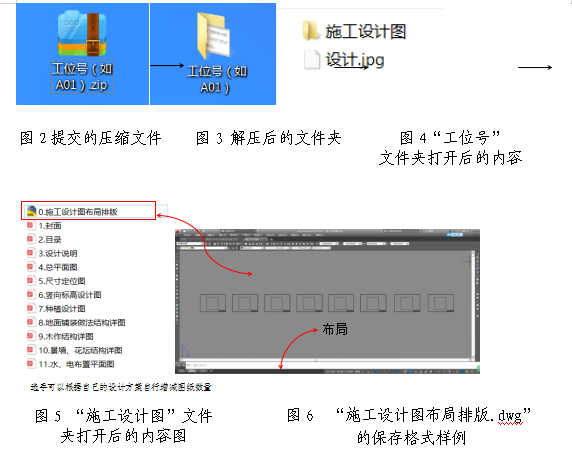 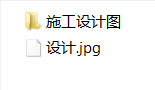 （五）设计图中的图例由组委会统一提供。七、竞赛规则1. 参赛选手必须持本人身份证与参赛证参加比赛。2. 参赛选手和指导教师报名获得确认后不得随意更换。如比赛前参赛选手和指导教师因故无法参赛，须由省级教育行政部门于本赛项开赛10个工作日之前出具书面说明，经大赛执委会办公室核实后予以更换。竞赛开始后，参赛队不得更换参赛队员，允许队员缺席比赛。3.参赛选手出场顺序、位置、比赛所用工具等均由抽签决定，不得擅自变更、调整。4. 参赛选手提前15分钟检录进入赛场，并按照指定位号参加比赛。迟到15分钟者，取消比赛资格；比赛开始15分钟后，选手方可离开赛场。5.选手进入赛场后须检查比赛工具、设备和材料是否齐全，如有疑问向裁判询问。6.选手在竞赛过程中不得擅自离开赛场，如有特殊情况，需经裁判同意，选手若需休息、饮水或去洗手间等，耗用时间计算在比赛时间内。7.参赛选手的作品不得出现任何反映作者、指导老师及学校的相关信息，违者将取消比赛资格。设计图图面表达清晰美观并符合园林制图规范，设计应符合国家现行相关法律法规。施工符合园林绿化工程施工及验收规范，符合国家现行相关法律法规。8. 比赛在规定时间结束时，参赛选手应立即停止操作，不得以任何理由拖延比赛时间。选手操作完成后，在《实际操作现场记录表》上签名确认，方可离开赛场。八、竞赛环境（一）设计比赛场地及要求计算机机房，比赛面积不少于500m2，电脑不少于100台；配有多媒体讲台，包括投影仪、交换机、服务器、投影屏幕等设备。多媒体讲台主控电脑可以发送电子文件至每组电脑，并可收取学生作品文件。每组两台电脑通过局域网相联，各组之间独立运行。机房安装有监控设备，比赛环境安全、安静无干扰。（二）施工比赛场地及要求每个工位30平方米（5m×6m）施工区和至少30平方米的准备区。场地内配有公共道路、自来水，每个工位铺设30cm厚细沙。每个工位需配备220V和24V的电源插座各一只，且插座有不少于2个以上的多功能插孔；每个工位要有照明设施、通风设施及电子监控设备。场地安装有监控设备，比赛环境安全、安静无干扰。九、技术规范1.按照教育部高职高专园林技术、环境艺术设计、建筑工程技术、园林工程技术等相关专业教学基本要求和2017年世界技能比赛园艺赛项规程等规定的知识和技能要求。2.国家标准：《普通混凝土小型砌块》（GB/T 8239—2014）、《砌体结构工程施工规范》（GB50924—2014）、《工程量清单计价规范》（GB50500-2008）、《砌体结构工程施工质量验收规范》（GB50203-2011）。3.行业标准：《园林绿化工程施工及验收规范》（CJJA3_82-2012）、《喷泉水景工程技术规程》（CJJ/T222-2015）、《建设工程施工现场环境与卫生标准》（JGJ146—2013）。十、技术平台（一）设计比赛应用软件Windows 7操作系统、中文AutoCAD2012中文版、Adobe Photoshop CS6中文版、3Dmax2010中文版、SketchUp 8中文版，以及Office 2007等计算机软件。（二）施工比赛应用材料1.比赛设备和工具：由竞赛承办方统一提供。表2为承办方必须为每个工位提供的设备和工具，表3为选手可以自备的设备和工具。表2  园林景观设计与施工技能大赛设备和工具（每个工位）表3  选手自备的设备和工具选手至少需配备以上列表所列的手工工具、测量工具和防护用品。2.材料根据图纸要求，由竞赛承办方采购。统一提供园林植物、石材等施工材料（见表4），比赛时可以从提供的材料中选择性应用。石材包括汀步、花池盖板、卵石等，为便于拆除，铺装过程不使用水泥。表4  园林景观设计与施工赛项施工部分主要提供的可选材料（每个工位）3.辅助工具清单选手自带的辅助工具可以包括：砖刀、抹子、铁锤、橡皮锤、铅锤、记号笔、铅笔、墨斗、线团、水平尺、直角尺、耙子、修枝剪及个人防护用品，数量不限。不准携带电动工具，根据规定电动工具由大赛组织者提供。可携带工具箱1个，长宽高之和不超过2.8米，最长边不超过1.2米，不包括测量设备和个人防护设备，超过上述尺寸的工具箱不得带入比赛场地。以上清单并非硬性规定，按照各团队需求，除本文件明确要求禁止携带的工具、设备以外，还可以携带清单之外的其他工具，物料类一律不得带入比赛场地（如自喷漆、万能胶、装饰品等）。十一、成绩评定（一）评分标准本次竞赛每个项目成绩等于设计部分和施工操作部分的总和，设计部分和施工操作部分均按照百分制计分，总分为200分。具体评分标准见表5-表7。表5  小花园设计部分考核要点与分值（共100分）表6  小花园施工操作部分考核要点与分值（客观项目70分）表7  小花园施工操作部分考核要点与分值（主观项目30分）（二）评比办法1.裁判员人数：共13人，其中裁判长1名，现场裁判4名，评分裁判5名，加密裁判3名。2.裁判员独立评分并提交，由裁判长组织裁判组成员进行成绩汇总，去掉最高分和最低分，取平均分作为比赛选手最终得分。3.设计部分成绩评定以选手提交的电子图册成果为主，由现场裁判和评分裁判共同打分，裁判员每人一台电脑，内有所有参赛作品，供分析打分；投影仪滚动展示每个作品，便于评议。4.施工操作部分根据评分标准，评分包含客观和主观标准，主观分的评判在比赛过程中由现场裁判对选手进行现场考评，现场打分后的考评表交仲裁监督组保存，待全部考评结束后一并汇总；客观分的评判由评分裁判员利用水平仪、激光水平仪、直尺等工具对选手的作品进行检测，并给出评判结果。5.在比赛过程中，裁判员要按照分工，依据评判标准和相关要求公平、公正评判，并对每位选手各比赛阶段的评判结果签字确认。6.裁判组根据参赛队提交的比赛结果，经加密裁判组处理后进行评分，成绩按照总分进行名次排列。然后经过加密裁判组进行解密工作，确定最终比赛成绩，经总裁判长审核、仲裁组长复核后签字确认。（三）成绩审核为保障成绩评判的准确性，监督组将对赛项总成绩排名前30%的所有参赛队伍的成绩进行复核；对其余成绩进行抽检复核，抽检覆盖率不得低于15%。如发现成绩错误以书面方式及时告知裁判长，由裁判长更正成绩并签字确认。复核、抽检错误率超过5%的，裁判组将对所有成绩进行复核。（四）成绩公布记分员将解密后的各参赛队成绩汇总成比赛成绩，经裁判长、监督组签字后，在指定地点、以纸质形式公布比赛结果。公布2小时无异议后，将赛项总成绩的最终结果录入赛务管理系统，经裁判长、监督组长和仲裁长在成绩单上审核签字后，在闭赛式上宣布。十二、奖项设定奖项名称：全国职业院校技能大赛高职组园林景观设计与施工比赛。奖项比例：本赛项设一、二、三等奖。以赛项实际参赛队总数为基数，一、二、三等奖获奖比例分别为10%、20%、30%（小数点后四舍五入）。获奖选手由全国职业院校技能大赛组委会颁发证书。优秀指导教师奖：获得一等奖选手的指导教师获优秀指导教师奖，由全国职业院校技能大赛组委会颁发证书。十三、赛场预案按照2019年《全国职业院校技能大赛制度汇编》中相关制度要求执行。    （一）电源保障预案1.承办单位事先协调当地供电部门，保证竞赛当天的正常供电；赛场双路供电，备用UPS，双保障，以保证赛场的正常供电。2.竞赛过程中设计、施工赛场出现设备掉电、故障等意外时，现场裁判需及时确认情况，安排技术支持人员进行处理，现场裁判登记详细情况，填写补时登记表，报裁判长批准后，可安排延长补足相应选手的比赛时间。3.园林景观设计赛场布置时，注意把计算机的电源插头做隐蔽处理，将电源插头放置在选手不容易碰到的位置，避免选手因不小心而将电源线踢掉的现象产生。    （二）计算机保障及处理预案1.竞赛使用工位计算机在安装完所有竞赛规程中要求的软件后，由技术支持单位逐台按照测试功能清单进行功能测试，以保证大赛计算机的稳定运行。2. 赛场预留10-15备用机位和充足备用PC及附属设备，当出现非选手原因设备掉电、故障等意外情况时，经现场裁判认可，裁判长确认，由赛场工作人员予以及时更换。3.如在竞赛期间发生计算机死机、卡顿以及其他设备故障时，经选手提出维修要求后，技术保障人员应及时予以排除。维修设备所用的时间按照有关规定给予选手“等时补偿”，并按相关规定履行报批、备案程序。4.本赛项竞赛时为各参赛队独立作业，不涉及连接统一实时竞赛进程和评分相关服务器以致影响比赛成绩的情况发生。如竞赛时某赛位参赛队出现意外境况不会影响其它赛位正常比赛，不会由此对成绩产生影响。    （三）成果提交预案竞赛成果采用局域网提交成果和U盘备份竞赛成果双模式。1.提升交卷效率：为提高交卷效率，赛场每30队为一个竞赛区，独立设置一台服务器，并组建局域网，提高参赛队提交成果效率。2.确认成果提交环节：按照提交先后顺序，安排每个参赛队到服务器端确认提交文件数量和数据大小，保证提交成果的正确。确认无误后，签字确认。3.竞赛成果备份：绘图成果提交服务器的同时用U盘拷贝备份，赛场为每支参赛队配备一支U盘，并按规定编号。选手按照统一要求保存到计算机指定位置的文件夹内。竞赛结束时由选手把竞赛成果保存到U盘，作为竞赛成果备份。4.竞赛用计算机（包括备用机）在赛前不设置“一键还原”系统。在竞赛结束之后对赛场进行封闭，所有计算机保持在开机状态，待成绩评判、汇总之后再恢复原状，以备不时之需。    （四）医疗及安全预案1.120急救车和供电车场馆外等候。2.赛场内设置医疗救护区，竞赛期间，配备专业医务人员和设备，做好医疗应急准备。3.赛场内预留安全疏散通道，配备完备的消防等应急处理设施，张贴安全操作及健康要求方面的规定，以及现场紧急疏散指示图，赛场安排专人负责现场紧急疏导工作。4.比赛期间发生大规模意外事故和安全问题，发现者应第一时间报告赛项执委会，赛项执委会应采取中止比赛、快速疏散人群等措施避免事态扩大，并第一时间报告赛区执委会。赛项出现重大安全问题可以停赛，是否停赛由赛区执委会决定。事后，赛区执委会应向大赛执委会报告详细情况。十四、赛项安全（一）比赛环境1. 承办单位应按照大赛执委会要求，在赛前组织专人对比赛现场、住宿场所和交通保障进行考察，及时排除安全隐患。赛场的布置，赛场内的器材、设备，应符合国家有关安全规定。如有必要，也可进行赛场仿真模拟测试，以发现可能出现的问题。2.赛场周围要设立警戒线，防止无关人员进入发生意外事件。赛场设置警戒线及联网的监控体系，可对赛场进行24小时监控。比赛现场内应参照相关职业岗位的要求为选手提供必要的劳动保护。在具有危险性的操作环节，裁判员要严防选手出现错误操作。3.承办单位应提供保证应急预案实施的条件。对于比赛内容涉及高空作业、可能有坠物、大用电量、易发生火灾等情况的赛项，必须明确制度和预案，并配备急救人员与设施。4.承办单位须在赛场管理的关键岗位，增加力量。应制定开放赛场和体验区的人员疏导方案。赛场环境中存在人员密集、车流人流交错的区域，除了设置齐全的指示标志外，须增加引导人员，并开辟备用通道。5. 大赛期间，承办单位须在赛场管理的关键岗位，增加力量，建立安全管理日志。6.参赛选手进入赛场、赛事裁判工作人员进入工作场所，严禁携带通讯、照相摄录设备，禁止携带记录用具。如确有需要，由赛场统一配置、统一管理。赛项可根据需要配置安检设备对进入赛场重要部位的人员进行安检。（二）生活条件比赛期间，原则上由执委会统一安排参赛选手和指导教师食宿。承办单位须尊重少数民族的信仰及文化，根据国家相关的民族政策，安排好少数民族选手和教师的饮食起居。比赛期间安排的住宿地应具有宾馆/住宿经营许可资质。以学校宿舍作为住宿地的，大赛期间的住宿、卫生、饮食安全等由执委会和提供宿舍的学校共同负责。大赛期间有组织的参观和观摩活动的交通安全由执委会负责。执委会和承办单位须保证比赛期间选手、指导教师和裁判员、工作人员的交通安全。各赛项的安全管理，除了可以采取必要的安全隔离措施外，应严格遵守国家相关法律法规，保护个人隐私和人身自由。（三）组队责任1.各学校组织代表队时，须安排为参赛选手购买大赛期间的人身意外伤害保险。2.各学校代表队组成后，须制定相关管理制度，并对所有选手、指导教师进行安全教育。3.各参赛队伍须加强对参与比赛人员的安全管理，实现与赛场安全管理的对接。（四）应急处理比赛期间发生意外事故，发现者应第一时间报告执委会，同时采取措施避免事态扩大。执委会应立即启动预案予以解决并报告组委会。赛项出现重大安全问题可以停赛，是否停赛由执委会决定。事后，执委会应向组委会报告详细情况。（五）处罚措施1.因参赛队伍原因造成重大安全事故的，取消其获奖资格。2.参赛队伍有发生重大安全事故隐患，经赛场工作人员提示、警告无效的，可取消其继续比赛的资格。3.赛事工作人员违规的，按照相应的制度追究责任。情节恶劣并造成重大安全事故的，由司法机关追究相应法律责任。十五、竞赛须知（一）参赛队须知1.参赛队名称统一使用规定的地区代表队名称，不使用学校或其他组织、团体名称。2.参赛队员在报名获得审核确认后，原则上不再更换，如筹备过程中，队员因故不能参赛，所在省教育主管部门需出具书面说明并按相关规定补充人员并接受审核；竞赛开始后，参赛队不得更换参赛队员，允许队员缺席比赛。3.参赛队按照大赛赛程安排，凭大赛组委会颁发的参赛证和有效身份证件参加比赛及相关活动。4.参赛院校须为参赛队员购买保险。（二）指导教师须知1.各参赛代表队要发扬良好道德风尚，听从指挥，服从裁判，不弄虚作假。如发现弄虚作假者，取消参赛资格，名次无效。2.各代表队领队要坚决执行竞赛的各项规定，加强对参赛人员的管理，做好赛前准备工作，督促选手带好证件等竞赛相关材料。3.竞赛过程中，除参加当场次竞赛的选手、执行裁判员、现场工作人员和经批准的人员外，领队、指导教师及其他人员一律不得进入竞赛区域。4.参赛代表队若对竞赛过程有异议，在规定的时间内由领队向赛项仲裁工作组提出书面报告。5.对申诉的仲裁结果，领队要带头服从和执行，并做好选手工作。参赛选手不得因申诉或对处理意见不服而停止竞赛，否则以弃权处理。6.指导老师应及时查看大赛专用网页有关赛项的通知和内容，认真研究和掌握本赛项竞赛的规程、技术规范和赛场要求，指导选手做好赛前的一切技术准备和竞赛准备。（三）参赛选手须知1.参赛选手必须持本人身份证和参赛证参加操作技能竞赛。参赛选手应认真学习领会本次竞赛相关文件，自觉遵守大赛纪律，服从指挥，听从安排，文明参赛。2.参赛选手出场顺序、位置等均由抽签决定，不得擅自变更、调整。3.参赛选手提前15分钟检录进入赛场，按照抽签工位号参加比赛。迟到15分钟以上者取消比赛资格；开赛15分钟后，选手方可离开赛场。4.参赛选手必须根据大赛执委会要求在规定的时间内提交作品。作品中不得出现任何暗示选手身份的标记，否则取消比赛资格。5.选手在比赛过程中不得擅自离开赛场，如有特殊情况，须经工作人员同意。若同组选手同时离开赛场视为放弃比赛。6.比赛一旦结束，参赛选手均应立即停止操作，不得以任何理由拖延比赛时间。选手操作技能完成后，必须在《作品提交确认表》上签名确认后，方可离开赛场。7.版权说明（1）参赛选手完成作品上交时需签署版权申明书。（2）设计作品必须为选手原创，因此产生的知识产权责任由参赛方承担。（3）设计参赛作品版权归主办方所有，参赛方未经主办方同意不得擅自引用、传播、出售参赛作品，因此产生的法律责任由参赛方承担。8．设计比赛场所不提供Internet网络环境，所有参赛计算机不得通过任何形式访问互联网。9.同组选手计算机可实现文件传输，但不提供移动存储设备，选手不得使用任何移动存储设备。（四）工作人员须知1.大赛全体工作人员必须服从组委会统一指挥，认真履行职责，做好比赛服务工作。2.全体工作人员要按分工准时到岗，尽职尽责做好份内各项工作，保证比赛顺利进行。3.认真检查、核准证件，非参赛选手不准进入赛场。同时，要安排好领队、指导教师休息。4.比赛出现技术问题（包括设备、器材等）时，应与及时联系各项技术负责人，妥善处理；如需重新比赛，须得要得到组委会同意后方可进行。5.如遇突发事件，要及时向组委会报告，同时做好疏导工作，避免重大事故发生，确保大赛圆满成功。6.要认真组织好参赛选手的赛前准备工作，遇有重大问题及时与组委会联系协商解决办法。7.各项比赛的技术负责人，一定要坚守岗位，要对比赛技术操作的全过程负责。8.工作人员不要在赛场内接听或打电话，负责现场的人员在比赛期间一律关闭手机。十六、申诉与仲裁本赛项在比赛过程中若出现有失公正或有关人员违规等现象，代表队领队可在比赛结束后2小时之内向仲裁组提出书面申诉。书面申诉应对申诉事件的现象、发生时间、涉及人员、申诉依据等进行充分、实事求是的叙述，并由领队亲笔签名。非书面申诉不予受理。赛项仲裁工作组在接到申诉后的2小时内组织复议，并及时反馈复议结果。申诉方对复议结果仍有异议，可由省（市）领队向赛区仲裁委员会提出申诉。赛区仲裁委员会的仲裁结果为最终结果。十七、竞赛观摩赛场内设定观摩区域，向媒体、企业代表、院校师生等社会公众开放，不允许有大声喧哗等影响参赛选手竞赛的行为发生。指导教师不能进入赛场内指导，可以观摩。赛场外设立展览展示区域，设专人接待讲解。为保证大赛顺利进行，在观摩期间应遵循以下规则：1.除与竞赛直接有关工作人员、裁判员、参赛选手外，其余人员均为观摩观众。2.请勿在选手准备或比赛中交谈或欢呼；请勿对选手打手势，包括哑语沟通等明示、暗示行为，禁止鼓掌喝彩等发出声音的行为。3.请勿在观摩赛场地内使用相机、摄影机等一切对比赛正常进行造成干扰的带有闪光灯及快门音的设备。4.不得违反全国职业院校技能大赛规定的各项纪律。请站在规划的观摩席或者安全线以外观看比赛，并遵循赛场内工作人员和竞赛裁判人员的指挥，不得有围攻裁判员、选手或者其他工作人员的行为。5.请务必保持赛场清洁，将饮料食品包装、烟头及其他杂物扔进垃圾箱。6.观摩期间，严重违纪者除本人被逐出观摩赛场地外，还将视情况严重程度对所在代表队的选手的成绩进行扣分直至取消比赛资格。7.如果对裁判裁决产生质疑的，请通过各参赛队领队向赛项仲裁组提出，不得在比赛现场发言。十八、竞赛直播1.赛场内部署无盲点录像设备，能实时录制并播送赛场情况；2.赛场外有大屏幕或投影，同步显示赛场内竞赛状况；3.条件允许时，可以进行网上直播。4.多机位拍摄开闭幕式，制作优秀选手采访、优秀指导教师采访、裁判专家点评和企业人士采访视频资料，突出赛项的技能重点与优势特色。为宣传、仲裁、资源转化提供全面的信息资料。十九、资源转化按计划完成相关资源转化。1.基本资源完成园林景观设计技能介绍、技能要点、评价指标等技能概要材料，介绍园林设计的方法和园林施工的主要程序及施工技巧。制作园林景观设计赛项介绍的视频。完成技能要点的视频制作，包括园林景观设计的方法要点、园林施工的具体步骤等。2.拓展资源制定大赛设施与设备利用方案。邀请评委、裁判和参与园林景观设计赛项制定专家阐述赛项设计的整体思路与命题依据，竞赛的难度设定、考核关键点和分配原则等，完成试题库、素材资源库的制作。完成评委、裁判、专家点评。对优秀选手和优秀指导教师进行采访，让他们谈谈对竞赛的总体认识情况、实训过程中的任务分工、具体措施、协调安排情况等内容，完成优秀选手、指导教师访谈。表8 资源转化方案时间安排时间安排时间安排时间时间内容第一天6:30抽签：由设计选手抽签决定比赛工位号第一天7:15设计选手进入设计技能比赛场并按事先抽签号就位第一天7:15裁判组成员进入技能比赛场第一天7:30～11：30设计比赛时间（参加施工比赛的选手参加施工前的注意事项培训）第一天11:30～14:00设计比赛结束，图纸打印，每个参赛队派一名设计选手确认图纸第一天11:30～14:00午餐、休息第一天14:00～14:30施工选手确认施工工位号并领取对应工位号图纸（工位号与设计工位号相同），设计选手到施工现场二次确认图纸。裁判组成员进入施工比赛现场。第一天14:30～18:30第一时段施工比赛时间第二天7:15～7:30检查施工选手证件，施工选手进入施工比赛场并就位。裁判组成员进入技能比赛场。第二天7:30～11:30检查施工第二时段施工比赛时间第二天11:30～12:45午餐、休息第二天12:45～13:00检查施工选手证件，施工选手进入施工比赛场并就位。裁判组成员进入技能比赛场。第二天13:00～17:00第三时段施工比赛时间序号设备名称型号单位数量1手持式石材切割机东成Z1E-FF02-11013000r/min 1240W锯深30mm台1（含锯片）2拉杆式木工斜切锯（配架子）得伟(DEWALT)DWS780；得伟原装支架DWX7261675W,锯片转1900-3000rpm,锯片孔径30mm,锯片直径305mm台3个工位公用一台3手持木工切割机东成  Z1E-FF02-11113000r/min 1240W 锯深30mm台1（含锯片）4手持无线充电钻米霍克0-1200/min台25搅拌机850W,650r/min台16角磨机13000r/min 850W台17手推车台18铁锹一把圆头、一把方头把29钻头3mm个410批头十字、配合电钻个211耙子园艺把112插座5m线个113泥桶个114水桶个115大垃圾桶个116木夯个117扫帚、簸箕、洒水壶等清洁工具套1序号名称单位数量参数1红外水平仪台1等级：classⅡ、 精度：±0.3mm/m、安平范围：±3°2砖刀个23抹子个24塑料托板个25铁凿个26木工凿个27美工刀把1配一盒刀片8钢丝剪把19手锯把110铁锤把211橡皮锤把212铅锤个113记号笔只214橡皮只215铅笔只216墨斗个1浸墨水17线团个218水平尺1把219水平尺2把2有刻度20直角尺把121钢卷尺把25m22小锄头个1园艺23工兵铲把1园艺24园艺小铲子把1园艺25耙子把1园艺26修枝剪把1园艺27手套副1228防护眼镜个129隔音耳塞个130口罩个131护膝对132放线定位木桩个6高度40cm类别序号名称主要规格数量备注植物1独杆石楠高1.5-1.8m，地径5cm以上,分支点0.9-1.1m，树形圆满整齐1株植物2白皮松高1.0-1.5m1株植物3花石榴高0.8—1.0m，冠径0.5—0.6m,5个分支3株植物4红叶石楠高0.5-0.7m，冠径0.5-0.6m,地径3cm,分支4-5个，呈球形5株植物5南天竹高0.3-0.5m，冠径0.3-0.4m，5头以上10株植物6小叶女贞高0.5-0.6m，3-4分枝15株植物7草花两种蓬径0.3m，分支4-5个共80盆2种各40盆植物8变叶木0.4m*0.3m（高*冠）,3分支10盆植物9草皮混播草（面积足量）15㎡石材10花岗岩板500*250*30mm25块芝麻白火烧面石材11花岗岩板250*250*30mm25块芝麻白火烧面石材12卵石直径2-4cm10袋100斤左右/每袋石材13景石粒径200-50010块黄蜡石（自然形状）石材14花岗岩块石500*250*200mm3块芝麻白（机切面）石材15黄木纹片岩100-600mm、厚40-80mm2立方自然石墙、板凳基础可用石材16小料石80*80*80mm100个自然面，芝麻黑石材17路沿石500*200*50mm30个花岗岩石石材18砂岩板600*600*30mm10块黄砂岩砌筑材料19水泥砖240*115*53mm400块砌筑材料20轻质砖600*200*100mm60块围挡或者坐凳基础园路铺装砖材21面包砖200*100*50mm100块木材22防腐木面板30*90*4000㎜20块松木类（尺寸误差2mm)木材23防腐木龙骨140*70*4000㎜6根松木类（尺寸误差2mm)木材24防腐木龙骨250*50*4000㎜6根松木类（尺寸误差2mm)木材25防腐木立柱85*85*4000㎜4根松木类（尺寸误差2mm)灯具26草坪灯36W，黑色LED灯1个灯具27电线2.5电线红蓝色各1盘2盘25m/盘灯具28插头三相，两相各1个2个灯具29电工胶布绝缘胶布1卷灯具30拔线钳多功能拔线钳1个灯具31穿线管4分PVC管，管长4m3根弯头、直接连接件各10个水景32PVC管管径5cm,管长4m1根水景33水管4分白色蛇皮管子加厚，长25m1盘配相应水管卡箍5个水景34潜水泵功率40w、流量大于39L/min1台尺寸小于300*299其他35电源插板15孔，线长5m1个其他36自攻螺丝5cm长3盒8cm长2盒5盒100个/盒其他37铁钉3.5cm、5.0cm各2盒4盒100个/盒其他38防水塑料布加厚薄膜20㎡宽度4米其他39黄沙细砂5袋其他40水泥32.53袋考核内容考核要点分值方案构思具有一定的休闲活动功能，符合设计要求2方案构思布局合理，空间形式丰富，园林要素齐全2方案构思构思立意新颖1封面图纸布局、文字编排符合制图规范1目录图名、图号、图幅等与详图对应，图号编写符合规范1施工设计说明说明基址概况，分项对硬质、软质等部分进行指导性施工说明2总平面图出入口位置和形式合理，道路系统畅通连贯2总平面图比例正确，园林各要素尺度合理2总平面图线型、图例符合制图规范2总平面图文字标注正确1总平面图尺寸标注正确1总平面图索引图符号正确2尺寸定位图尺寸标注完整、正确，能指导施工放线2尺寸定位图尺寸标注符合制图规范2尺寸定位图方格网的设置、表达正确1竖向标高设计图地形设计有变化、合理1竖向标高设计图自然地形用等高线表达正确，符合制图规范2竖向标高设计图规则地形标高标注正确，符合制图规范2水电布置平面图与总平面图、水景详图等相应1水电布置平面图给水、排水、溢水等设施表达正确，符合制图规范2水电布置平面图电路布置正确，符合制图规范2地面铺装图绘制比例、线型正确，符合制图规范1地面铺装图索引符号、详图符号和剖切符号正确，符合制图规范1地面铺装图平面大样图的材料、尺寸标注正确2地面铺装图结构剖面图的材料、尺寸标注正确2地面铺装图平面大样图与结构剖面图、总平面图相符2地面铺装图地面铺装设计功能合理、形式丰富、有艺术性2木作木作材料、结构符合规范2木作平面大样图材料、尺寸与结构剖面图、总平面图相符2木作绘制比例正确、符合制图规范2景墙景墙结构、材料符合规范2景墙绘制比例、线型、剖切符号等正确，符合制图规范2景墙平面大样图材料、尺寸标注正确，与结构剖面图、总平面图相符3景墙结构剖面图材料、尺寸标注正确，与平面大样图、总平面图相符3花坛花坛结构、材料符合规范2花坛绘制比例、线型、剖切符号等正确，符合制图规范2花坛平面大样图材料、尺寸标注正确，与结构剖面图、总平面图相符3花坛结构剖面图材料、尺寸标注正确，与平面大样图、总平面图相符3种植设计图乔灌草搭配合理2种植设计图植物数量、冠幅与提供材料相符2种植设计图苗木统计表规格、数量、图例等与种植设计图相符合2种植设计图植物定点准确无误2种植设计图文字标注、数据标注正确2鸟瞰图能反映设计意图，内容丰富3鸟瞰图视觉效果好，色彩、透视表达美观3鸟瞰图与施工图内容一致2鸟瞰图方案设计说明2出图操作图纸输出设置正确3出图操作图纸版式与编排布局符合制图规范2团队合作分工协作、配合默契、风格统一2文明操作遵守比赛纪律，不影响别人操作3合计100项目评分内容标准要求标准分值标准误差绝对值标准值实际值实际公差评分备注绿色空间布局（9分）植物种植位置1位置正确220mm（测植物根颈部位中心），容差±0-2cm，2；±>2-4cm，1；＞4cm，0绿色空间布局（9分）植物种植位置2位置正确220mm（测植物根颈部位中心），容差±0-2cm，2；±>2-4cm，1；＞4cm，0绿色空间布局（9分）种植工艺符合行业标准，植物垂直并适度修剪，植物最具美感的那面朝向花园入口1是\否绿色空间布局（9分）植物是否按图种植完成全部种完1是\否绿色空间布局（9分）草=皮之间的连接坪床密实，表面平整且坡度均匀一致，草坪铺设整齐，不漏缝不重叠2发现一处不满足要求扣0.5分绿色空间布局（9分）植物全部从容器中取出或除去土球包裹及标签植物全部从容器中取出或除去土球包裹及标签1是\否项目评分内容标准要求标准分值标准误差绝对值标准值实际值实际公差评分备注路面（13分）基础经过了夯实分层夯实1是\否路面（13分）铺装宽度距离正确22mm随机抽取两处，容差±0-2mm，1；±3-4mm，0.5；＞4mm，0路面（13分）铺装长度距离正确22mm随机抽取两处，容差±0-2mm，1；±3-4mm，0.5；＞4mm，0　路面（13分）铺装平整度水平2水平尺气泡居水平框内随机抽一处　路面（13分）铺装标高高度正确22mm随机抽取两处，容差±0-2mm，1；±3-4mm，0.5；＞4mm，0路面（13分）铺装缝隙缝隙均匀2是\否路面（13分）铺装缝隙的扫缝缝隙全部用细砂填充2是\否项目评分内容标准要求标准分值标准误差绝对值标准值实际值实际公差评分备注景墙（7分）基础经过了夯实分层夯实1是\否景墙（7分）完成面是否水平水平1水平尺气泡居水平框内随机抽一处景墙（7分）完成面高度高度正确22mm随机抽取两处，容差±0-2mm，1；±3-4mm，0.5；＞4mm，0景墙（7分）墙体缝隙错缝砌筑，无游丁走缝1勾缝且均匀，横平竖直，墙面上没有流淌砂浆发现一处不满足要求扣0.5分景墙（7分）墙体长度长度正确12mm　随机抽取一处，容差±0-2mm，1；±3-4mm，0.5；＞4mm，0景墙（7分）墙体宽度宽度正确12mm　随机抽取一处，容差±0-2mm，1；±3-4mm，0.5；＞4mm，0花池（7分）基础经过了夯实分层夯实1是\否花池（7分）完成面是否水平水平1水平尺气泡居水平框内随机抽一处花池（7分）完成面高度高度正确22mm随机抽取两处，容差±0-2mm，1；±3-4mm，0.5；＞4mm，0花池（7分）墙体缝隙错缝砌筑，无游丁走缝1勾缝且均匀，横平竖直，墙面上没有流淌砂浆发现一处不满足要求扣0.5分花池（7分）墙体长度长度正确12mm　随机抽取一处，容差±0-2mm，1；±3-4mm，0.5；＞4mm，0花池（7分）墙体宽度宽度正确12mm　随机抽取一处，容差±0-2mm，1；±3-4mm，0.5；＞4mm，0项目评分内容标准要求标准分值标准误差绝对值标准值实际值实际公差评分备注汀步石（9分）基础经过了夯实分层夯实1是\否汀步石（9分）标高1高度正确22mm容差±0-2mm，2；±3-4mm，1；＞4mm，0汀步石（9分）标高2高度正确22mm容差±0-2mm，2；±3-4mm，1；＞4mm，0汀步石（9分）汀步间距距离正确22mm容差±0-2mm，2；±3-4mm，1；＞4mm，0汀步石（9分）完成面是否水平水平2水平尺气泡居水平框内随机抽一处水景（8分）水岸线离边界距离1距离正确240mm在图纸标注的7个控制点随机抽取一点水景（8分）水岸线离边界距离2距离正确240mm在图纸标注的7个控制点随机抽取一点水景（8分）溢水口标高高度正确22mm测量溢水管口下沿内壁高程，容差±0-2mm，2；±3-4mm，1；＞4mm，0水景（8分）防水膜安装正确，不漏水无明显渗漏1是\否水景（8分）水面上没有垃圾水面干净1是\否项目评分内容标准要求标准分值标准误差绝对值标准值实际值实际公差评分备注木作（15分）平台长度距离正确22mm随机抽取两处，容差±0-2mm，1；±3-4mm，0.5；＞4mm，0木作（15分）平台宽度距离正确22mm随机抽取两处，容差±0-2mm，1；±3-4mm，0.5；＞4mm，0木作（15分）平台平整度水平2水平尺气泡居水平框内平水尺中气泡在界限内木作（15分）木平台边缘切口整齐且一条线2是\否木作（15分）面板的缝隙所有木板间缝隙都均匀一致2是\否木作（15分）木平台标高高度正确22mm随机抽取两处，容差±0-2mm，1；±3-4mm，0.5；＞4mm，0木作（15分）平台是否完成完成1是\否　未完成0分木作（15分）龙骨上的螺钉均位于一条直线上整齐且一条线1是\否木作（15分）切口是否打磨1是\否　有一处未打磨0分项目评分内容标准要求标准分值标准误差绝对值标准值实际值实际公差评分备注景观灯（1分）满足照明满足照明1是\否水管连接（1分）完成不漏水、水景中水能正常循环满足使用1是\否总计总计总计70注：客观项目评分标准：满足要求即得标准分值，不满足计0分。注：客观项目评分标准：满足要求即得标准分值，不满足计0分。注：客观项目评分标准：满足要求即得标准分值，不满足计0分。注：客观项目评分标准：满足要求即得标准分值，不满足计0分。注：客观项目评分标准：满足要求即得标准分值，不满足计0分。注：客观项目评分标准：满足要求即得标准分值，不满足计0分。注：客观项目评分标准：满足要求即得标准分值，不满足计0分。注：客观项目评分标准：满足要求即得标准分值，不满足计0分。注：客观项目评分标准：满足要求即得标准分值，不满足计0分。注：客观项目评分标准：满足要求即得标准分值，不满足计0分。项目评分内容标准标准分值前3小时前3小时后3小时后3小时平均值评测值备注项目评分内容标准标准分值测点1测点2测点3测点4平均值评测值备注工作流程（10分）场地清洁、安全、环保整洁、有序2工作流程（10分）团队合作配合默契、任务分配合理2工作流程（10分）工效、工作模式和物流的组织施工组织合理，施工效率高2工作流程（10分）工具、设备和材料的使用正确使用2工作流程（10分）个人防护根据工作性质不同，做好防护2绿色空间布局（4分）种植技术种植方法正确1绿色空间布局（4分）植物种植美观自然美观2绿色空间布局（4分）草坪铺设平整、自然1景墙（2分）整体外观美观1景墙（2分）细节缝隙均匀、墙面整洁1花池（2分）整体外观美观1花池（2分）细节缝隙均匀、墙面整洁1水景（2分）景石布置自然、美观1水景（2分）水道线性自然流畅1木平台（2分）整体外观美观1木平台（2分）细节缝隙均匀、钉子位于一条直线、美观1整体效果（8分）整体印象园区非常优质的完成，所有部分完成的都很优秀，很大程度上加强了花园的视觉美感　2整体效果（8分）施工印象材料和工具的有效利用2整体效果（8分）绿地印象植被配置合理，层次清晰　2整体效果（8分）园地整洁园地整洁且有条理2总分总分总分30注:主观项目评分的最高分为标准分，评分时以在标准分的基础上扣分的方式进行，每个扣分点为0.1分，扣完为止。注:主观项目评分的最高分为标准分，评分时以在标准分的基础上扣分的方式进行，每个扣分点为0.1分，扣完为止。注:主观项目评分的最高分为标准分，评分时以在标准分的基础上扣分的方式进行，每个扣分点为0.1分，扣完为止。注:主观项目评分的最高分为标准分，评分时以在标准分的基础上扣分的方式进行，每个扣分点为0.1分，扣完为止。注:主观项目评分的最高分为标准分，评分时以在标准分的基础上扣分的方式进行，每个扣分点为0.1分，扣完为止。注:主观项目评分的最高分为标准分，评分时以在标准分的基础上扣分的方式进行，每个扣分点为0.1分，扣完为止。注:主观项目评分的最高分为标准分，评分时以在标准分的基础上扣分的方式进行，每个扣分点为0.1分，扣完为止。注:主观项目评分的最高分为标准分，评分时以在标准分的基础上扣分的方式进行，每个扣分点为0.1分，扣完为止。注:主观项目评分的最高分为标准分，评分时以在标准分的基础上扣分的方式进行，每个扣分点为0.1分，扣完为止。注:主观项目评分的最高分为标准分，评分时以在标准分的基础上扣分的方式进行，每个扣分点为0.1分，扣完为止。注:主观项目评分的最高分为标准分，评分时以在标准分的基础上扣分的方式进行，每个扣分点为0.1分，扣完为止。资源名称资源名称资源名称表现形式资源数量资源要求完成时间基本资源风采展示赛项宣传片视频115分钟以上2019年8月基本资源风采展示风采展示片视频110分钟以上2019年8月基本资源技能概要技能介绍演示文稿12019年6月基本资源技能概要评价指标演示文稿12019年6月基本资源技能概要技能要点视频15分钟以上2019年8月基本资源教学资源专业教材电子教材基本资源教学资源技能训练指导书文本文档1电子教材2019年10月基本资源教学资源大赛作品集网页型资源1电子教材2019年10月基本资源教学资源技能操作规程文本文档1电子教材2019年10月拓展资源案例库案例库文本文档1电子教材2019年10月拓展资源素材资源库素材资源库图形/图像素材3类200种2019年6月拓展资源试题库试题库文本文档10明确设计要求2019年6月拓展资源衍生成果衍生成果拓展资源优秀选手访谈优秀选手访谈视频35分钟以上2019年8月